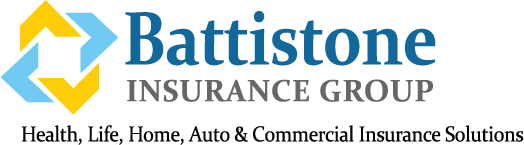 281-391-3133 www.BIG4INS.com   mark@battistoneinsurancegroup.comBoat & Jet Ski Insurance Quote Form Texas:Your Name : ___________________________________________________________________Physical Address: _____________________________________________________________County:________________________________Phone #’s :_______________________________________________________________Fax#______________________________________Email address____________________________________ Insured Name__________________________________________________Current/Previous Insurance Carrier :__________________Losses/If any:__________________________________________________________________________________________________________________________________________________________________________Co-Owned: ____Y_____N - Names of Owners______________________________________________________________________________________________ Cancelled Or Non- Renewed:  ___Y___ N - Details___________________________________________________Married___Single___Homeowner___Y___NEffective Date needed: _________________Any special coverage needed to be included on policy:__________________________________________________________________________________________________________________________________________________________________________________________ Operator  Information (owner/owners must be listed)                      # of Yrs.                       #  of Accidents & Citations in Last 3 years Dates & Brief details                 Name                                   DOB         M/F             DL#                 Boating Experience        Accidents                         Minor Citations                                       Major Citations      1)_____________________________________________________________________________________________________________________________________2)_____________________________________________________________________________________________________________________________________3)_____________________________________________________________________________________________________________________________________4)_____________________________________________________________________________________________________________________________________Vehicle Description:                                                                                     Hull Type1)     Year                  Make & Model                       Length             (wood, metal, fiberglass…)       Max Speed (MPH)      Value$   Engine Make &  Type ( inboard ,I/O, jet )                                          _____________________________________________________________________________________________________________________________________   Engine Horse Power          Fuel Type                     Trailer Coverage Needed  yes or no           Year/ make/model of trailer           Trailer value$      _______________________________________________________________________________________________________________________________________    Where is boat moored or stored                  Describe waters boat taken on                       Describe boat usage (fishing, skiing, sailing …etc.)_______________________________________________________________________________________________________________________________________ 2)                                                                                                                     Hull Type           Year                  Make & Model                       Length      (wood, metal, fiberglass…)       Max Speed (MPH)      Value$      Engine Make &  Type ( inboard, I/O, jet )                                          _____________________________________________________________________________________________________________________________________     Engine Horse Power          Fuel Type                     Trailer Coverage  Needed  yes or no                                Yr./ make/model of trailer           Trailer  value$      _______________________________________________________________________________________________________________________________________    Where is boat moored or stored                  Describe waters boat taken on                       Describe boat usage (fishing, skiing,sailing… etc. )_______________________________________________________________________________________________________________________________________ 3) Vehicle Description:                                                                                     Hull Type           Year                  Make & Model                       Length        (wood, metal, fiberglass…)       Max Speed (MPH)      Value$      Engine Make &  Type   ( inboard, I/O, jet )                                          _____________________________________________________________________________________________________________________________________     Engine Horse Power          Fuel Type                     Trailer Coverage  Needed  yes or no                                Yr./ make/model of trailer           Trailer  value$      _______________________________________________________________________________________________________________________________________    Where is boat moored or stored                  Describe waters boat taken on                       Describe boat usage ( fishing, skiing, sailing…etc )_______________________________________________________________________________________________________________________________________ 4) Vehicle Description:                                                                                     Hull Type           Year                  Make & Model                       Length        (wood, metal, fiberglass…)       Max Speed (MPH)      Value$      Engine Make &  Type  ( inboard, I/O, jet )                                          _____________________________________________________________________________________________________________________________________  Engine Horse Power          Fuel Type                     Trailer Coverage  Needed  yes or no                       Year/ make/model of trailer                               Trailer value$      _______________________________________________________________________________________________________________________________________    Where is boat moored or stored                                   Describe waters boat taken on                                 Describe boat usage (fishing, skiing, sailing …etc)_______________________________________________________________________________________________________________________________________ COVERAGES:#1 Coverage:Limits of Liability:___$15/$30 BI /10PD ____$25/$50 BI /$150 PD______$50/$100 BI / 50 PD $100/$300 BI /50 PDComprehensive & Collision :______No Coverage_____$250. Deductible_____$500. Deductible_____$1000. DeductibleDo you want Medical Coverage: _____Yes _____NoDo you want uninsured Motorist Coverage: ______Yes _____No#2 Coverage :Limits of Liability:___$25/$50 BI /15PD ____$50/$100 BI /$50 PD______$100/$300 BI / PDComprehensive & Collision: ______No Coverage_____$250. Deductible_____$500. Deductible_____$1000. DeductibleDo you want Medical Coverage: _____Yes _____NoDo you want uninsured Motorist Coverage:_ _____Yes _____No#3 Coverage :Limits of Liability:___$25/$50 BI /15PD ____$50/$100 BI /$50 PD______$100/$300 BI / PDComprehensive & Collision: ______No Coverage_____$250. Deductible_____$500. Deductible_____$1000. DeductibleDo you want Medical Coverage: _____Yes _____NoDo you want uninsured Motorist Coverage:  _____Yes ____No#4 Coverage :Limits of Liability:___$25/$50 BI /15PD ____$50/$100 BI /$50 PD______$100/$300 BI / PDComprehensive & Collision: ______No Coverage_____$250. Deductible_____$500. Deductible_____$1000. DeductibleDo you want Medical Coverage: _____Yes _____NoDo you want uninsured Motorist Coverage: ______Yes _____No____________________________________________________________________________________________________________________Name/Signature/DateQuote Sheet only -  THIS IS NOT AN APPLICATION      Battistone Insurance Group  Fax quote form to 281-385-8735 or email to  mark@battistoneinsurancegroup.com